INFORME TRIMESTRALABRIL, MAYO Y JUNIO  2020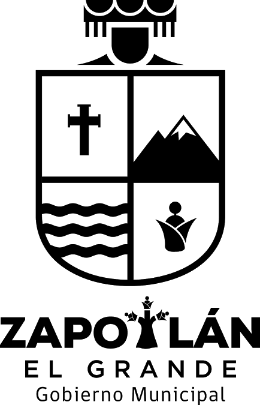 MTRO. ARTURO SÁNCHEZ CAMPOSREGIDOR PRESIDENTE DE LA COMISIÓN EDILICIA PERMANENTE DE CULTURA, EDUCACIÓN Y FESTIVIDADES CÍVICAS DEL H. AYUNTAMIENTO DE ZAPOTLAN EL GRANDE.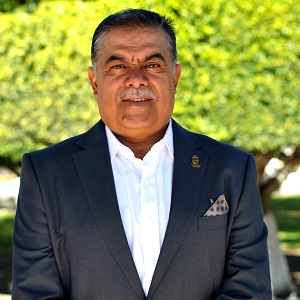 MTRO. ARTURO SÁNCHEZ CAMPOSREGIDOR PRESIDENTE DE LA COMISIÓN EDILICIA PERMANENTE DE CULTURA, EDUCACIÓN Y FESTIVIDADES CÍVICAS DEL H. AYUNTAMIENTO DE ZAPOTLÁN EL GRANDE.REGIDOR VOCAL DE LA COMISIÓN EDILICIA PERMANENTE DE CALLES, ALUMBRADO Y CEMENTERIOSREGIDOR VOCAL DE LA COMISIÓN EDILICIA PERMANENTE DE INNOVACIÓN, CIENCIA Y TECNOLOGÍAREGIDOR VOCAL DE LA COMISIÓN EDILICIA PERMANENTE DE DESARROLLO ECONÓMICO Y TURISMOREGIDOR VOCAL DE LA COMISIÓN EDILICIA PERMANENTE DE RASTROINICIATIVAS Y DICTÁMENESINICIATIVA DE ACUERDO ECONÓMICO QUE AUTORIZA LA CONVOCATORIA AL MERITO DOCENTE Y LA ENTREGA A LA PRESEA DENOMINADA “JOSE CLEMENTE OROZCO 2020” A LOS PROFESORES DEL SERVICIO DOCENTE Y DIRECTIVO DEL NIVEL BÁSICO PREESCOLAR, PRIMARIA Y SECUNDARIA, ASÍ COMO DEL NIVEL MEDIO SUPERIOR Y SUPERIOR, QUE PRESTAN SU SERVICIO EN EL MUNICIPIO DE ZAPOTLAN EL GRANDE, JALISCO, POR SUS 30, 40 y 50 AÑOS DE SERVICIO A LA EDUCACIÓN”INICIATIVA DE ACUERDO ECONÓMICO QUE PROPONE LA AUTORIZACIÓN DE LA CONVOCATORIA  Y ENTREGA DE LA PRESEA AL “MÉRITO CIUDADANO 2020” Y EL TURNO A COMISIONES PARA EL PROCESO DE SELECCIÓNTODAS APROBADAS POR UNANIMIDAD.______________________________________________________SESIÓN EXTRAORDINARIA DE AYUNTAMIENTO NO. 45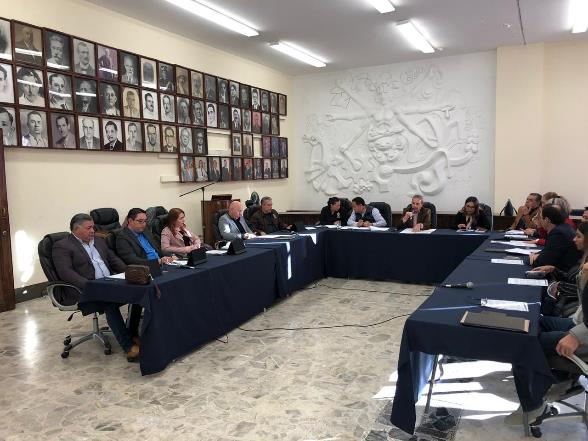 20 DE ENERO DE 2020_______________________________SESIÓN SOLEMNE196 ANIVERSARIO DEL NOMBRAMIENTO DE LA CIUDAD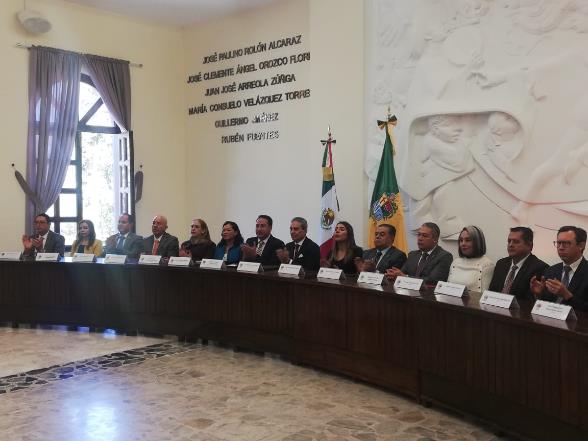 28 DE ENERO DE 2020_______________________________RENOVACIÓN DEL CONVENIO DE HEMODIÁLISIS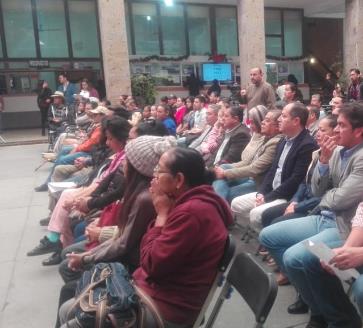 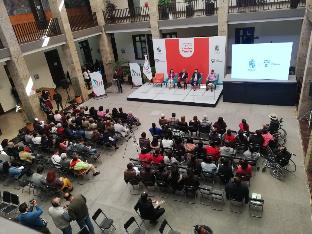 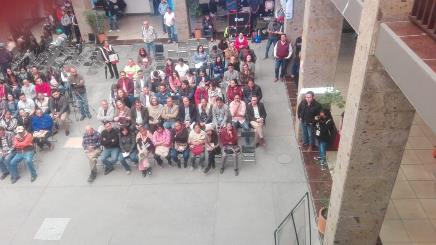 29 DE ENERO DE 2020___________________________________4TA SESIÓN (3 PARTE) COMISIÓN DE INNOVACIÓN, CIENCIA Y TECNOLOGÍA 29 DE ENERO 2020 CENTRO CULTURAL CLEMENTE OROZCO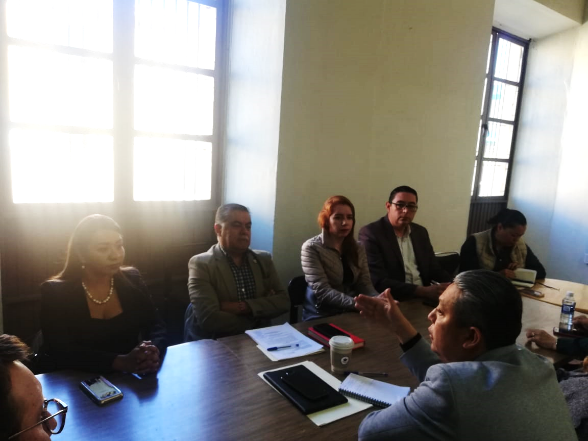 29 DE ENERO DE 2020_____________________________SESIÓN ORDINARIA DE AYUNTAMIENTO NO. 11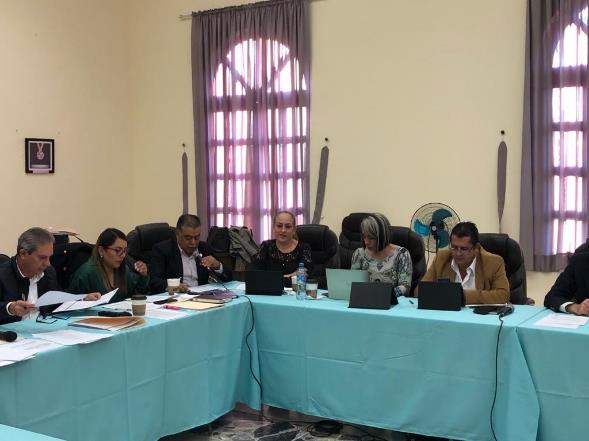 10 DE FEBRERO DE 2020_______________________________ SESIÓN SOLEMNE DE AYUNTAMIENTOCELEBRACIÓN DE SESIÓN SOLEMNE DE AYUNTAMIENTO, CON MOTIVO DEL CENTENARIO DE LA FUNDACIÓN DE LA CÁMARA DE COMERCIO DE CIUDAD GUZMÁN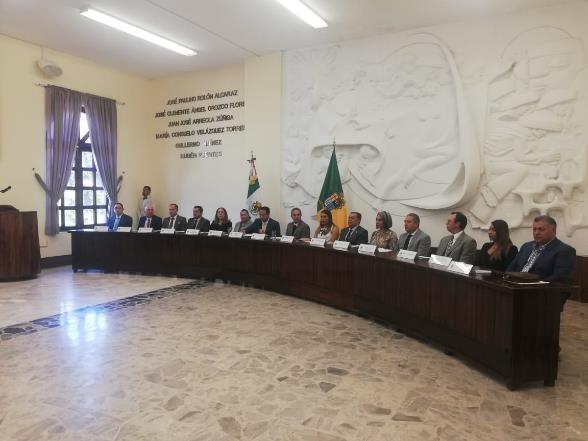 14 DE FEBRERO DE 2020______________________________ SESIÓN EXTRAORDINARIA DE AYUNTAMIENTO NO. 45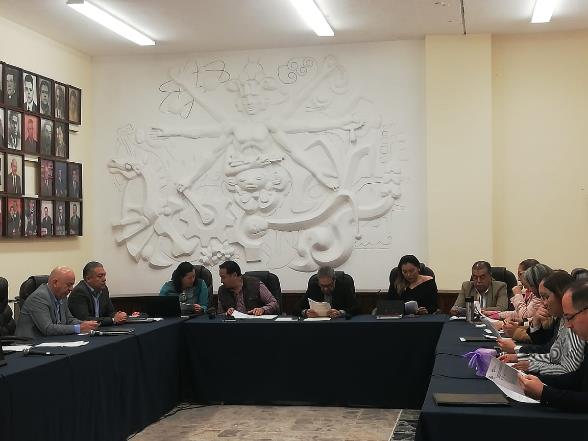 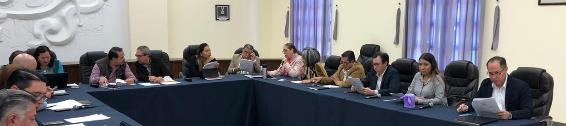 18 DE FEBRERO DE 2020_______________________________ EVENTO DIF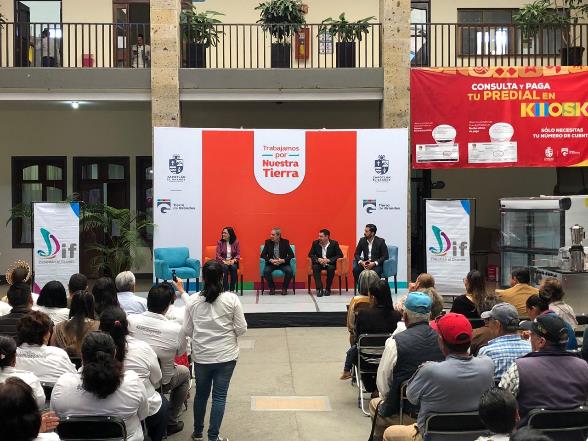 19 DE FEBRERO DE 2020_________________________________ OCTAVA SESIÓN ORDINARIA C.E. DE INNOVACIÓN, CIENCIA Y TECNOLOGÍA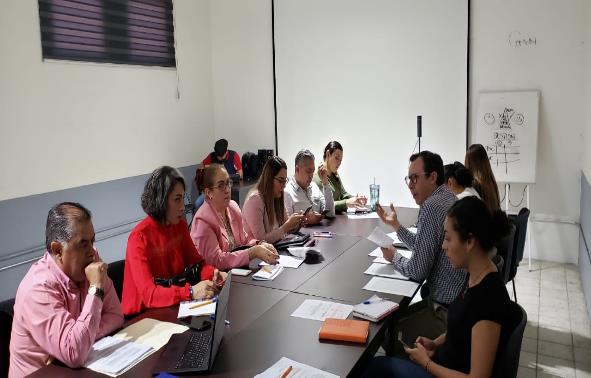 19 DE FEBRERO DE 2020__________________________________ SESIÓN ORDINARIA DE AYUNTAMIENTO NO. 13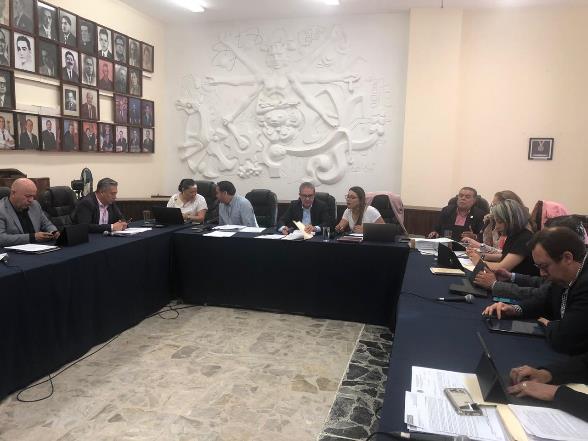 19 DE FEBRERO DE 2020______________________________- SESIÓN ORDINARIA DE AYUNTAMIENTO NO. 13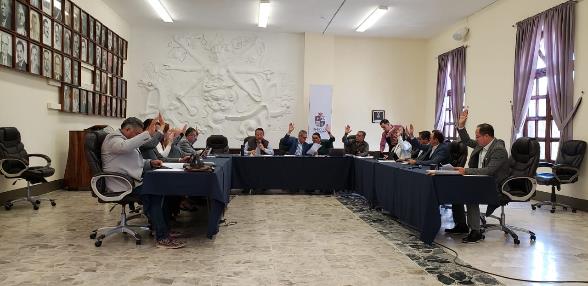 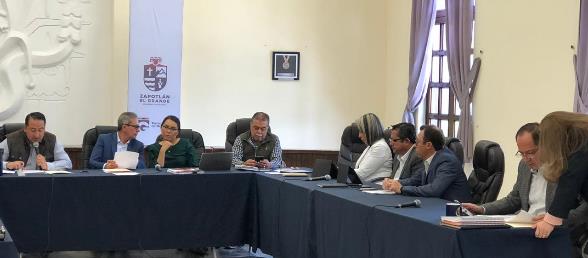 03 DE MARZO DE 2020____________________________ SESIÓN ORDINARIA 08 DE LA COMISIÓN DE CALLES, ALUMBRADO PÚBLICO Y CEMENTERIOS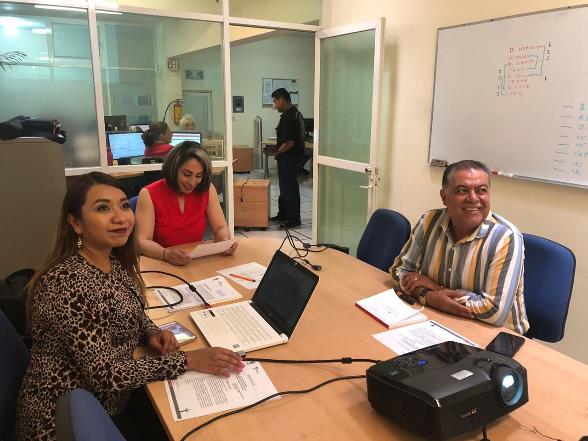 11 DE MARZO DE 2020_______________________________ SESIÓN EXTRAORDINARIA DE AYUNTAMIENTO NO. 48 / 49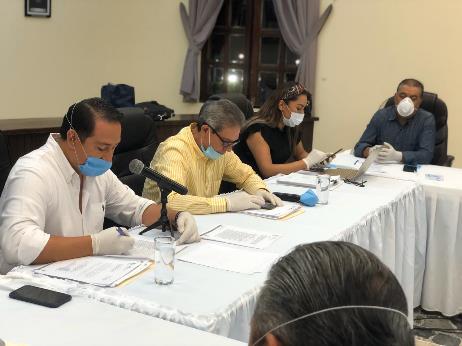 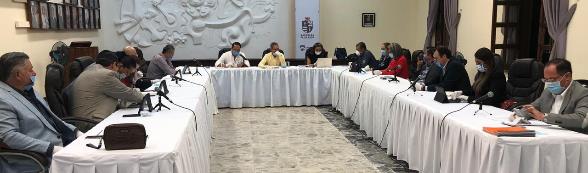 01 / 08 DE ABRIL DE 2020____________________________ VISITA AL TIANGUIS MUNICIPAL PARA REVISAR QUE LOS LOCATARIOS CONTARAN CON LAS MEDIDAS DE SANIDAD POR LA CONTINGENCIA DEL COVID-19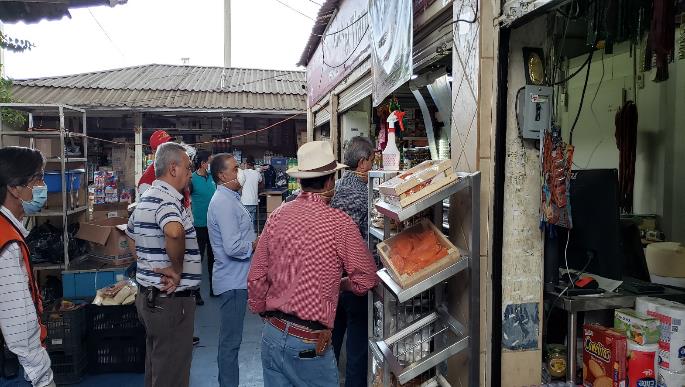 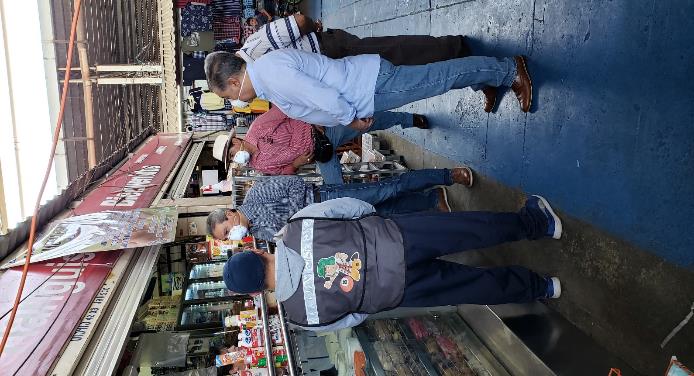 SESIÓN EXTRAORDINARIA DE AYUNTAMIENTO NO. 50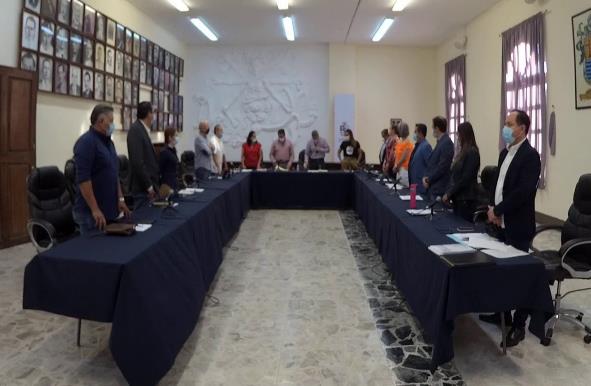 14 DE ABRIL DE 2020______________________________ MESA DE TRABAJO SOBRE ESTRATEGIAS DE CONTINGENCIA COVID-19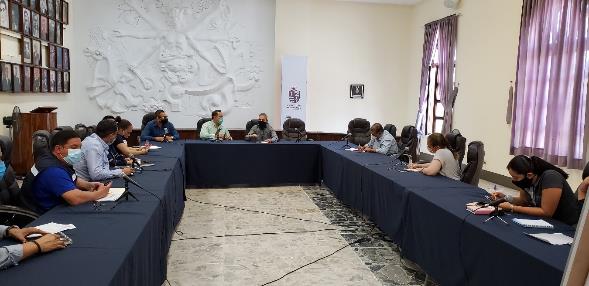 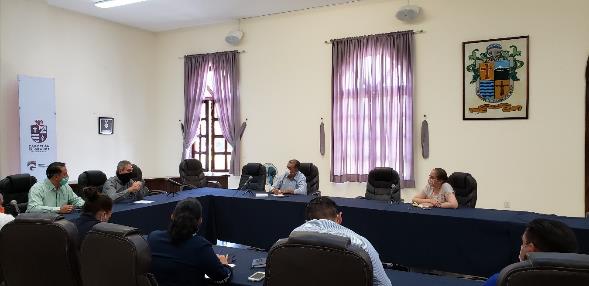 23 DE ABRIL DE 2020_____________________________ SESIÓN EXTRAORDINARIA DE AYUNTAMIENTO NO. 52 / 53 / 54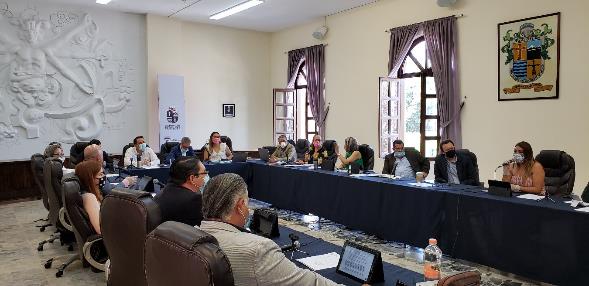 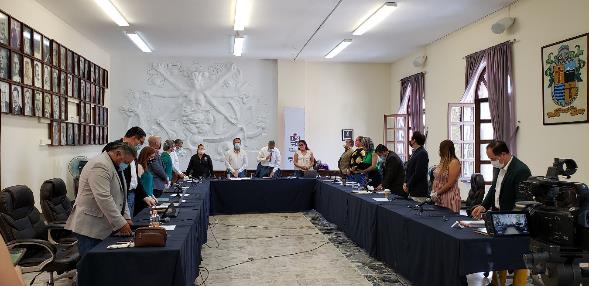 05 / 15 / 27 DE MAYO DE 2020____________________________ SESIÓN EXTRAORDINARIA DE AYUNTAMIENTO 55-64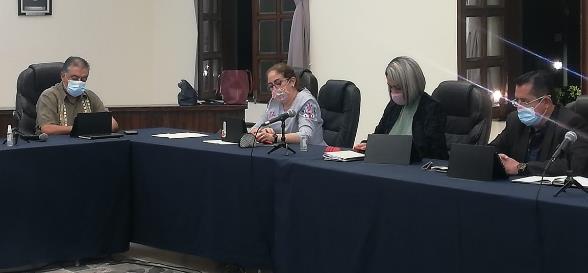 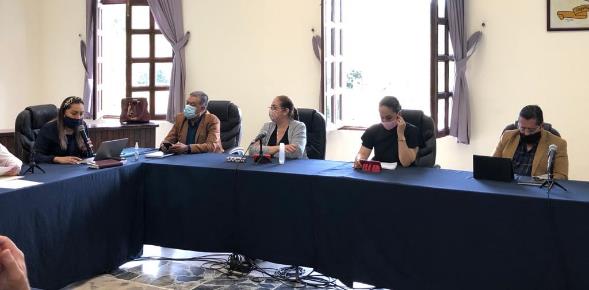 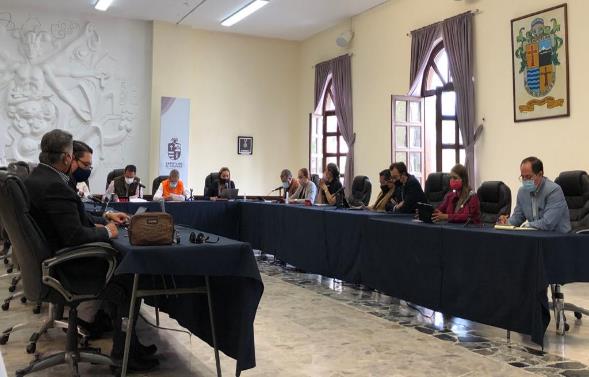 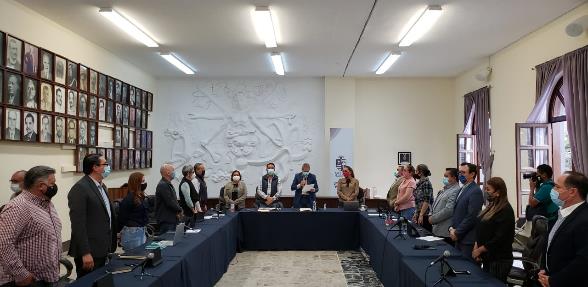 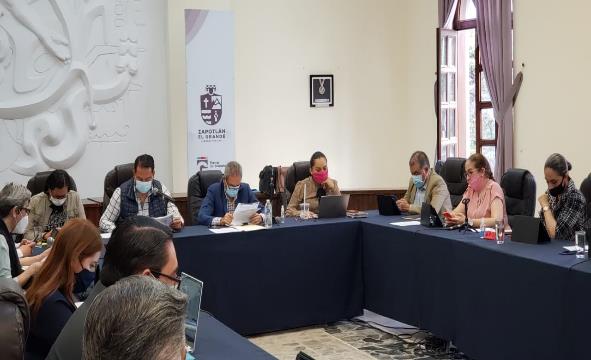 JUNIO 2020_____________________________ EXPOSICIÓN BARRIOS DE PAZ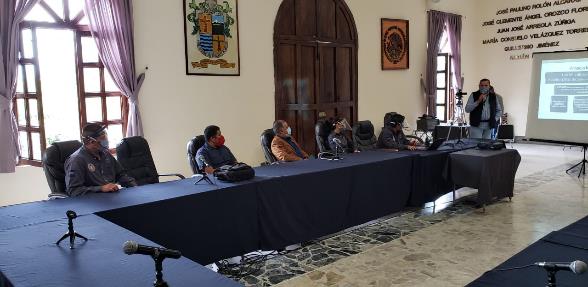 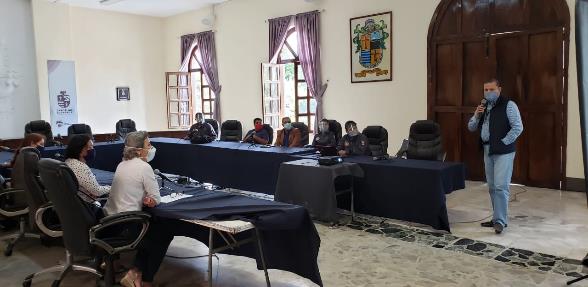 24 DE JUNIO DE 2020_________________________ENTREGA DE HOLOGRAMAS “FASE 0”DEL PLAN JALISCO DE REACTIVACIÓN ECONÓMICA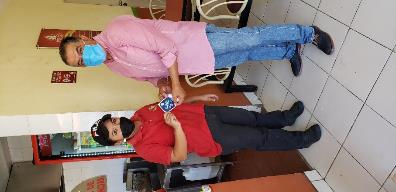 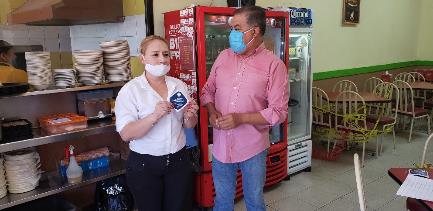 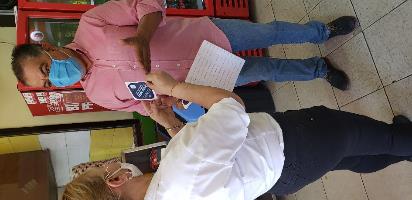 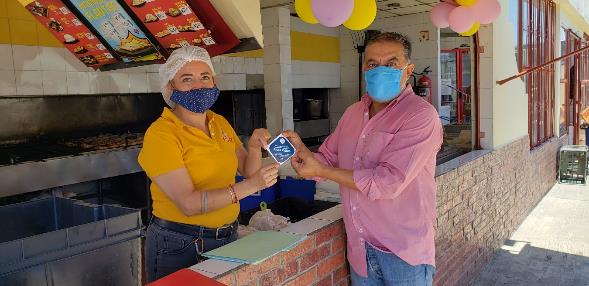 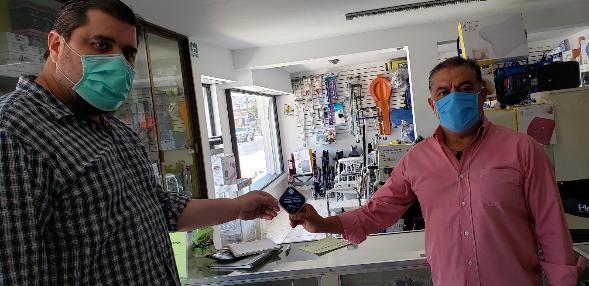 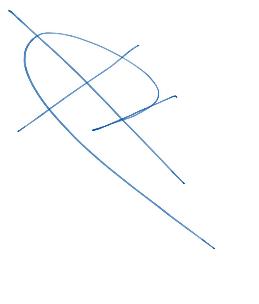 A T E N T A  M E N T E “2020, AÑO MUNICIPAL DE LAS ENFERMERAS”“2020, AÑO DEL 150 ANIVERSARIO DEL NATALICIO DEL CIENTÍFICO 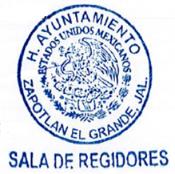 JOSÉ MARÍA ARREOLA MENDOZA”Ciudad Guzmán, Municipio de Zapotlán el Grande, Jalisco, a 30 de junio del 2020.MTRO. ARTURO SÁNCHEZ CAMPOSREGIDOR PRESIDENTE DE LA COMISIÓN EDILICIA PERMANENTE DE CULTURA, EDUCACIÓN Y FESTIVIDADES CÍVICAS.C.c.p. archivoASC/sgs